华安文体健康主题灵活配置混合型证券投资基金2017年第3季度报告2017年9月30日基金管理人：华安基金管理有限公司基金托管人：中国银行股份有限公司报告送出日期：二〇一七年十月二十五日§1  重要提示基金管理人的董事会及董事保证本报告所载资料不存在虚假记载、误导性陈述或重大遗漏，并对其内容的真实性、准确性和完整性承担个别及连带责任。 基金托管人中国银行股份有限公司根据本基金合同规定，于2017年10月23日复核了本报告中的财务指标、净值表现和投资组合报告等内容，保证复核内容不存在虚假记载、误导性陈述或者重大遗漏。 基金管理人承诺以诚实信用、勤勉尽责的原则管理和运用基金资产，但不保证基金一定盈利。 基金的过往业绩并不代表其未来表现。投资有风险，投资者在作出投资决策前应仔细阅读本基金的招募说明书。 本报告中财务资料未经审计。本报告期自2017年7月1日起至9月30日止。§2  基金产品概况§3  主要财务指标和基金净值表现3.1 主要财务指标单位：人民币元3.2 基金净值表现3.2.1 本报告期基金份额净值增长率及其与同期业绩比较基准收益率的比较3.2.2自基金合同生效以来基金累计净值增长率变动及其与同期业绩比较基准收益率变动的比较华安文体健康主题灵活配置混合型证券投资基金累计净值增长率与业绩比较基准收益率历史走势对比图(2017年6月8日至2017年9月30日)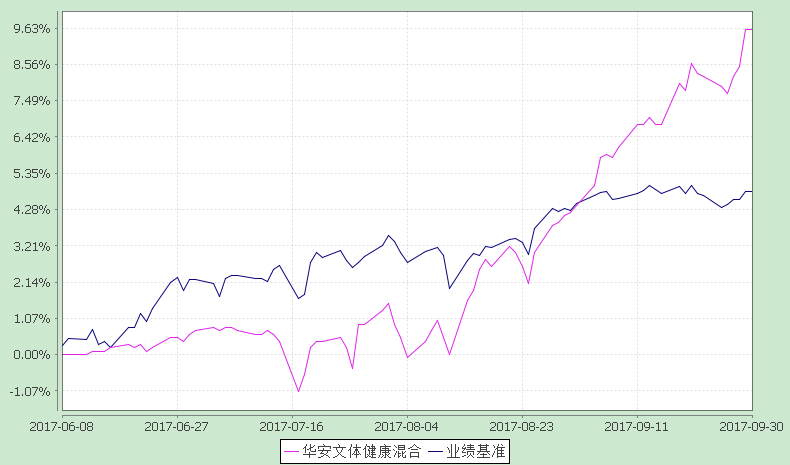 §4  管理人报告4.1 基金经理(或基金经理小组)简介注：此处的任职日期和离任日期均指公司作出决定之日，即以公告日为准。证券从业的含义遵从行业协会《证券业从业人员资格管理办法》的相关规定。4.2 管理人对报告期内本基金运作遵规守信情况的说明本报告期内，本基金管理人严格遵守《证券投资基金法》等有关法律法规及基金合同、招募说明书等有关基金法律文件的规定，本着诚实信用、勤勉尽责的原则管理和运用基金资产，在控制风险的前提下，为基金份额持有人谋求最大利益，不存在违法违规或未履行基金合同承诺的情形。4.3 公平交易专项说明4.3.1 公平交易制度的执行情况根据中国证监会《证券投资基金管理公司公平交易制度指导意见》，公司制定了《华安基金管理有限公司公平交易管理制度》，将封闭式基金、开放式基金、特定客户资产管理组合及其他投资组合资产在研究分析、投资决策、交易执行等方面全部纳入公平交易管理中。控制措施包括：在研究环节，研究员在为公司管理的各类投资组合提供研究信息、投资建议过程中，使用晨会发言、发送邮件、登录在研究报告管理系统中等方式来确保各类投资组合经理可以公平享有信息获取机会。在投资环节，公司各投资组合经理根据投资组合的风格和投资策略，制定并严格执行交易决策规则，以保证各投资组合交易决策的客观性和独立性。同时严格执行投资决策委员会、投资总监、投资组合经理等各投资决策主体授权机制，投资组合经理在授权范围内自主决策，超过投资权限的操作需要经过严格的审批程序。在交易环节，公司实行强制公平交易机制，确保各投资组合享有公平的交易执行机会。（1） 交易所二级市场业务，遵循价格优先、时间优先、比例分配、综合平衡的控制原则，实现同一时间下达指令的投资组合在交易时机上的公平性。（2） 交易所一级市场业务，投资组合经理按意愿独立进行业务申报，集中交易部以投资组合名义对外进行申报。若该业务以公司名义进行申报与中签，则按实际中签情况以价格优先、比例分配原则进行分配。若中签量过小无法合理进行比例分配，且以公司名义获得，则投资部门在合规监察员监督参与下，进行公平协商分配。（3） 银行间市场业务遵循指令时间优先原则，先到先询价的控制原则。通过内部共同的iwind群，发布询价需求和结果，做到信息公开。若是多个投资组合进行一级市场投标，则各投资组合经理须以各投资组合名义向集中交易部下达投资意向，交易员以此进行投标，以确保中签结果与投资组合投标意向一一对应。若中签量过小无法合理进行比例分配，且以公司名义获得，则投资部门在风控部门的监督参与下，进行公平协商分配。交易监控、分析与评估环节，公司风险管理部对公司旗下的各投资组合投资境内证券市场上市交易的投资品种、进行场外的非公开发行股票申购、以公司名义进行的债券一级市场申购、不同投资组合同日和临近交易日的反向交易以及可能导致不公平交易和利益输送的异常交易行为进行监控；风险管理部根据市场公认的第三方信息（如：中债登的债券估值），定期对各投资组合与交易对手之间议价交易的交易价格公允性进行审查，对不同投资组合临近交易日的同向交易的交易时机和交易价差进行分析。 本报告期内，公司公平交易制度总体执行情况良好。4.3.2 异常交易行为的专项说明根据中国证监会《证券投资基金管理公司公平交易制度指导意见》，公司合规监察稽核部会同基金投资、交易部门讨论制定了公募基金、专户针对股票、债券、回购等投资品种在交易所及银行间的同日反向交易控制规则，并在投资系统中进行了设置，实现了完全的系统控制。同时加强了对基金、专户间的同日反向交易的监控与隔日反向交易的检查；风险管理部开发了同向交易分析系统，对相关同向交易指标进行持续监控，并定期对组合间的同向交易行为进行了重点分析。本报告期内，除指数基金以外的所有投资组合参与的交易所公开竞价交易中，出现同日反向交易成交较少的单边交易量超过该证券当日成交量的5%的次数为1次，未出现异常交易。4.4 报告期内基金的投资策略和业绩表现说明4.4.1报告期内基金投资策略和运作分析报告期内，资本市场表现相对稳定，但结构性差异较大；本基金维持自下而上的选股思路，继续配置在中长期具有安全边际和成长空间的相关标的，三季度跑赢比较基准。4.4.2报告期内基金的业绩表现截至2017年9月30日，本基金份额净值为1.096元，本报告期份额净值增长率为8.84%，同期业绩比较基准增长率为2.51%。4.5管理人对宏观经济、证券市场及行业走势的简要展望本基金将在以下几个方面寻找投资机会：1、持续提高竞争壁垒的行业优势企业：市场对于大行业优势公司的挖掘可能已经相对充分，但我们观察到部分细分行业龙头在经历了多轮经济周期洗礼后，通过持续的高研发投入、行业整并和市场开拓，不仅实现了远超行业的增速，而且在国内外实现了强大话语权；2、符合居民消费升级方向：持续的财富积累和消费年龄结构、区域结构的变化都使得消费升级这一趋势持续发酵，而相关产业的供给能力（背后是中国具有全球比较优势的制造业能力）也在某种程度上实现了供给创造需求。就整体市场而言，经济的相对平稳和偏紧的资金环境仍然是影响A股市场表现的重要因素；基于此，我们对后市持谨慎乐观的观点：17年的股票市场可能继续呈现震荡和分化，结构性机会层出不穷，这对于自下而上选股创造了良好的环境。4.6报告期内基金持有人数或基金资产净值预警说明本基金报告期内不存在基金持有人数低于200人或基金资产净值低于5000万元的情形。§5  投资组合报告5.1 报告期末基金资产组合情况5.2 报告期末按行业分类的股票投资组合5.2.1报告期末按行业分类的境内股票投资组合5.3 报告期末按公允价值占基金资产净值比例大小排序的前十名股票投资明细5.4 报告期末按债券品种分类的债券投资组合本基金本报告期末未持有债券投资。5.5 报告期末按公允价值占基金资产净值比例大小排序的前五名债券投资明细本基金本报告期末未持有债券投资。5.6 报告期末按公允价值占基金资产净值比例大小排序的前十名资产支持证券投资明细本基金本报告期末未持有资产支持证券。5.7 报告期末按公允价值占基金资产净值比例大小排序的前五名贵金属投资明细本基金本报告期末未持有贵金属投资。5.8 报告期末按公允价值占基金资产净值比例大小排序的前五名权证投资明细本基金本报告期末未持有权证投资。5.9 报告期末本基金投资的股指期货交易情况说明5.9.1 报告期末本基金投资的股指期货持仓和损益明细本基金本报告期末未持有股指期货。5.9.2 本基金投资股指期货的投资政策本基金本报告期未投资股指期货。若本基金投资股指期货，本基金将根据风险管理的原则，以套期保值为主要目的，有选择地投资于股指期货。套期保值将主要采用流动性好、交易活跃的期货合约。本基金在进行股指期货投资时，将通过对证券市场和期货市场运行趋势的研究，并结合股指期货的定价模型寻求其合理的估值水平。本基金管理人将充分考虑股指期货的收益性、流动性及风险特征，通过资产配置、品种选择，谨慎进行投资，以降低投资组合的整体风险。法律法规对于基金投资股指期货的投资策略另有规定的，本基金将按法律法规的规定执行。5.10报告期末本基金投资的国债期货交易情况说明5.10.1 本期国债期货投资政策根据本基金基金合同，本基金不能投资于国债期货。5.10.2 报告期末本基金投资的国债期货持仓和损益明细本基金本报告期末未持有国债期货。5.10.3 本期国债期货投资评价无。5.11 投资组合报告附注5.11.1本报告期内，本基金投资的前十名证券的发行主体没有被监管部门立案调查的，也没有在报告编制日前一年内受到公开谴责、处罚的情况。5.11.2本基金投资的前十名股票中，不存在投资于超出基金合同规定备选股票库之外的股票。5.11.3 其他资产构成5.11.4报告期末持有的处于转股期的可转换债券明细本基金本报告期末未持有处于转股期的可转换债券。5.11.5报告期末前十名股票中存在流通受限情况的说明本基金本报告期末未持有存在流通受限情况的股票。§6  开放式基金份额变动单位：份§7  基金管理人运用固有资金投资本基金情况7.1 基金管理人持有本基金份额变动情况无.7.2 基金管理人运用固有资金投资本基金交易明细无.§8  报告期末发起式基金发起资金持有份额情况无.§9  影响投资者决策的其他重要信息9.1 报告期内单一投资者持有基金份额比例达到或超过20%的情况无.9.2 影响投资者决策的其他重要信息无.§10  备查文件目录10.1 备查文件目录1、《华安文体健康主题灵活配置混合型证券投资基金基金合同》2、《华安文体健康主题灵活配置混合型证券投资基金招募说明书》3、《华安文体健康主题灵活配置混合型证券投资基金托管协议》10.2 存放地点基金管理人和基金托管人的住所，并登载于基金管理人互联网站http://www.huaan.com.cn。10.3 查阅方式投资者可登录基金管理人互联网站查阅，或在营业时间内至基金管理人或基金托管人的办公场所免费查阅。华安基金管理有限公司二〇一七年十月二十五日基金简称华安文体健康混合基金主代码001532交易代码001532基金运作方式契约型开放式基金合同生效日2017年6月8日报告期末基金份额总额218,155,634.04份投资目标本基金重点投资于与文体健康相关的子行业或企业，在严格控制风险的前提下，力争把握标的行业投资机会实现基金资产的长期稳健增值。投资策略本基金采取相对灵活的资产配置策略。在大类资产配置过程中，本基金将使用定量与定性相结合的研究方法对宏观经济、国家政策、资金面和市场情绪等可能影响证券市场的重要因素进行研究和预测，结合使用公司自主研发的多因子动态资产配置模型、基于投资时钟理论的资产配置模型等经济模型，分析和比较股票、债券等市场和不同金融工具的风险收益特征，确定合适的资产配置比例，动态优化投资组合。本基金通过对文化娱乐、体育、健康主题相关上市公司的深入分析，挖掘该类型企业的投资价值。对于文体健康主题相关子行业成分股的上市公司，本基金将采用定量与定性相结合的研究方法选择个股。业绩比较基准50%×中证800指数收益率＋50%×中国债券总指数收益率风险收益特征本基金为混合型基金，基金的风险与预期收益高于债券型基金和货币市场基金、低于股票型基金，属于证券投资基金中的中高风险投资品种。基金管理人华安基金管理有限公司基金托管人中国银行股份有限公司主要财务指标报告期(2017年7月1日-2017年9月30日)1.本期已实现收益15,979,577.732.本期利润27,153,532.353.加权平均基金份额本期利润0.07624.期末基金资产净值239,162,813.435.期末基金份额净值1.096阶段净值增长率①净值增长率标准差②业绩比较基准收益率③业绩比较基准收益率标准差④①-③②-④过去3个月8.84%0.50%2.51%0.31%6.33%0.19%姓名职务任本基金的基金经理期限任本基金的基金经理期限证券从业年限说明姓名职务任职日期离任日期证券从业年限说明苏圻涵全球投资部助理总监、本基金的基金经理2017-06-08-13年博士研究生，13年证券、基金从业经历,持有基金从业执业证书。2004年6月加入华安基金管理有限公司，曾先后于研究发展部、战略策划部工作，担任行业研究员和产品经理职务。目前任职于全球投资部，担任基金经理职务。2010年9月起担任华安香港精选股票型证券投资基金的基金经理。2011年5月起同时担任华安大中华升级股票型证券投资基金的基金经理。2015年6月至2016年9月同时担任华安国企改革主题灵活配置混合型证券投资基金的基金经理。2016年3月起同时担任华安沪港深外延增长灵活配置混合型证券投资基金、华安全球美元收益债券型证券投资基金的基金经理。2016年6月起同时担任华安全球美元票息债券型证券投资基金的基金经理。2017年2月起，同时担任华安沪港深通精选灵活配置混合型证券投资基金的基金经理。2017年5月起，同时担任华安沪港深机会灵活配置混合型证券投资基金的基金经理。2017年6月起，同时担任本基金的基金经理。2017年8月起，同时担任华安大安全主题灵活配置混合型证券投资基金的基金经理。谢振东本基金的基金经理2017-06-08-7年天津大学理学学士、加州大学洛杉矶分校工学硕士研究生，7年证券、基金行业从业经验。曾任华泰联合证券行业研究员。2011年9月加入华安基金，曾任投资研究部高级研究员、基金投资部基金经理助理。2015年3月起同时担任华安科技动力混合型证券投资基金、华安安顺灵活配置混合型证券投资基金的基金经理。2015年3月至2016年9月同时担任华安动态灵活配置混合型证券投资基金的基金经理。2017年6月起，同时担任本基金的基金经理。李欣本基金的基金经理2017-07-17-7年硕士研究生，7年证券、基金从业经历，拥有基金从业资格证书。曾任华泰联合证券有限责任公司研究员。2012年5月加入华安基金，任投资研究部研究员。2015年7月起担任华安智能装备主题股票型证券投资基金的基金经理。2017年7月起，同时担任本基金的基金经理。序号项目金额(元)占基金总资产的比例(%)1权益投资220,902,687.9091.00其中：股票220,902,687.9091.002固定收益投资--其中：债券--资产支持证券--3贵金属投资--4金融衍生品投资--5买入返售金融资产--其中：买断式回购的买入返售金融资产--6银行存款和结算备付金合计21,600,625.518.907其他各项资产242,366.180.108合计242,745,679.59100.00代码行业类别公允价值（元）占基金资产净值比例（％）A农、林、牧、渔业6,760,000.002.83B采矿业--C制造业113,265,296.1647.36D电力、热力、燃气及水生产和供应业17,639,693.447.38E建筑业6,955,200.002.91F批发和零售业10,173,085.454.25G交通运输、仓储和邮政业25,571.910.01H住宿和餐饮业--I信息传输、软件和信息技术服务业10,206,468.034.27J金融业31,999,800.0013.38K房地产业--L租赁和商务服务业11,421,724.724.78M科学研究和技术服务业43,651.270.02N水利、环境和公共设施管理业5,092,220.882.13O居民服务、修理和其他服务业--P教育--Q卫生和社会工作1,986,399.990.83R文化、体育和娱乐业5,333,576.052.23S综合--合计220,902,687.9092.36序号股票代码股票名称数量(股)公允价值(元)占基金资产净值比例(％)1601318中国平安280,00015,164,800.006.342002039黔源电力950,00014,896,000.006.233601398工商银行1,850,00011,100,000.004.644603989艾华集团300,00010,977,000.004.595300408三环集团420,00010,327,800.004.326300138晨光生物600,0007,788,000.003.267002410广联达380,0007,771,000.003.258603566普莱柯350,0007,675,500.003.219300257开山股份400,0007,620,000.003.1910600297广汇汽车900,0007,587,000.003.17序号名称金额(元)1存出保证金176,479.842应收证券清算款-3应收股利-4应收利息5,518.975应收申购款60,367.376其他应收款-7待摊费用-8其他-9合计242,366.18本报告期期初基金份额总额473,683,799.33报告期基金总申购份额6,355,667.10减：报告期基金总赎回份额261,883,832.39报告期基金拆分变动份额-本报告期期末基金份额总额218,155,634.04